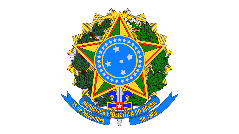 Ministério da Educação
Universidade Federal de Alfenas
Rua Gabriel Monteiro da Silva, 700 - Bairro centro, Alfenas/MG - CEP 37130-001
Telefone: (35) 3701-9242 - http://www.unifal-mg.edu.brTERMO DE AUTODECLARAÇÃO DE PESSOA COM DEFICIÊNCIA(preencher de forma LEGÍVEL ou digitado)Eu (nome completo)RGCPFcandidato(a) ao Processo Seletivo SiSU da Universidade Federal de Alfenas - UNIFAL-MG, Modalidade de Vaga Reservada para pessoas com deficiência, declaro ter:( ) Deficiência física( ) Deficiência Visual: baixa-visão ( ) Deficiência Visual: cegueira ( ) Visão monocular( ) Deficiência Mental/Intelectual ( ) Deficiências Múltiplas( ) Deficiência Auditiva( ) Surdez (usuário da LIBRAS)( ) Transtorno do Espectro Autista (TEA)Descrição da história pessoal (infância, família, escola, trabalho, lazer, autocuidado e demais áreas da vida cotidiana que julgar relevante)(Se for necessário, utilize mais de uma folha e todas deverão ser assinadas e não poderão conter rasuras)Afirmo serem verdadeiras as informações prestadas e declaro, em conformidade com o Art. 35 da Portaria Normativa nº 21, de 5 de novembro de 2012 [Art. 3º do Decreto-Lei n.º 4.657, de 4 de setembro de 1942] estar ciente de que prestação de informações falsas ou a apresentação de documentação inidônea ensejará o seu cancelamento, sem prejuízo das sanções penais eventualmente cabíveis.Nestes termos, peço deferimento.Local e dataAssinatura do(a) candidato(a) ou do responsávelDe preferência, assine com SouGov.Br: https://www.gov.br/pt-br/servicos/assinatura-eletronica